ФОТОГАЛЕРЕЯ «Спортивные центры в ДОУ»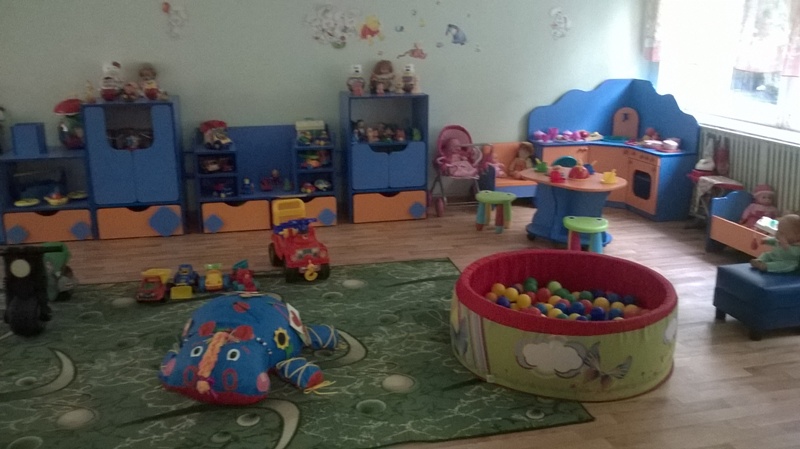 Группа раннего возраста – для успешной адаптации есть все!!!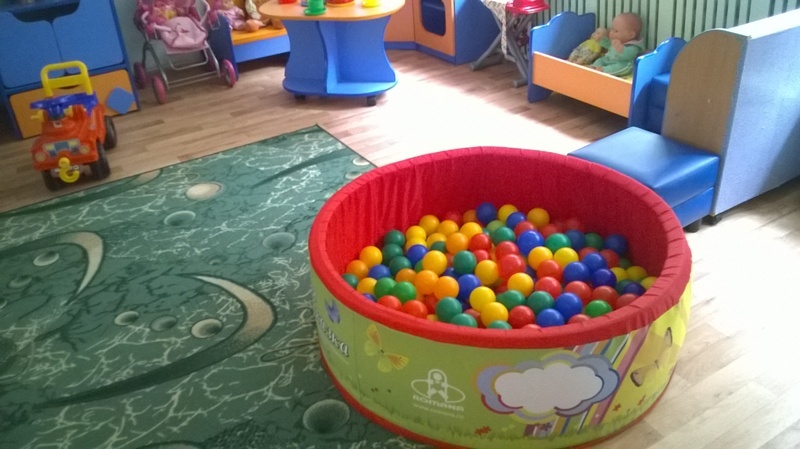 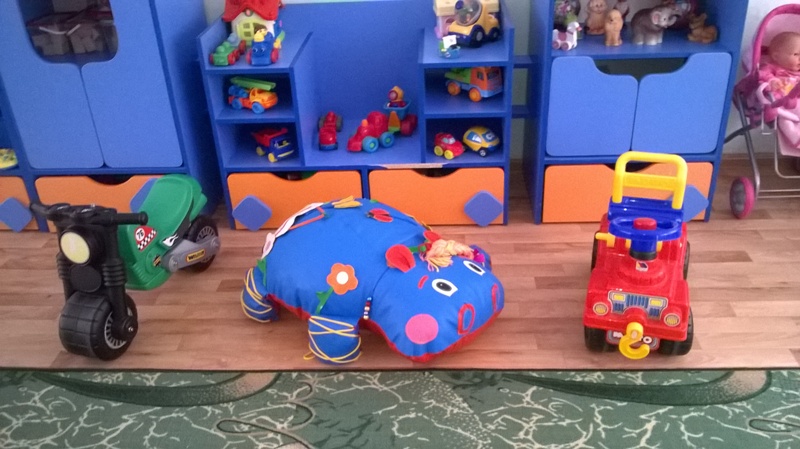 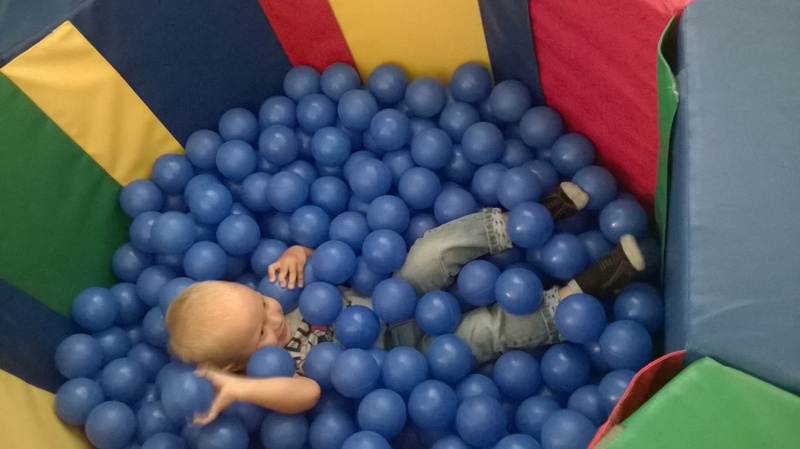 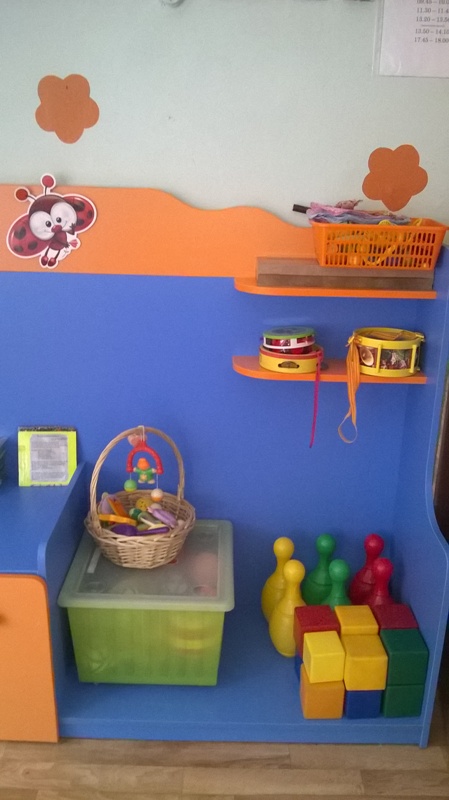 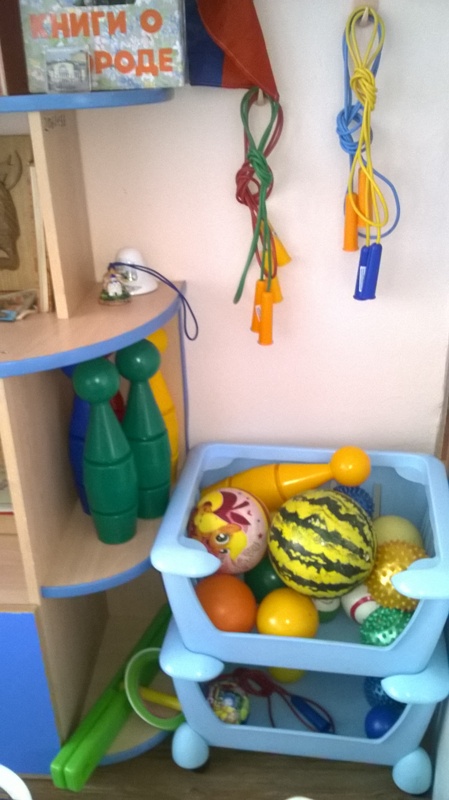 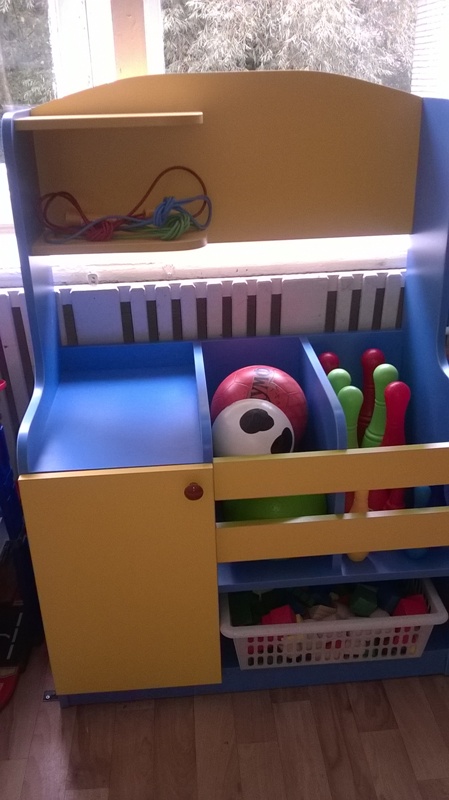 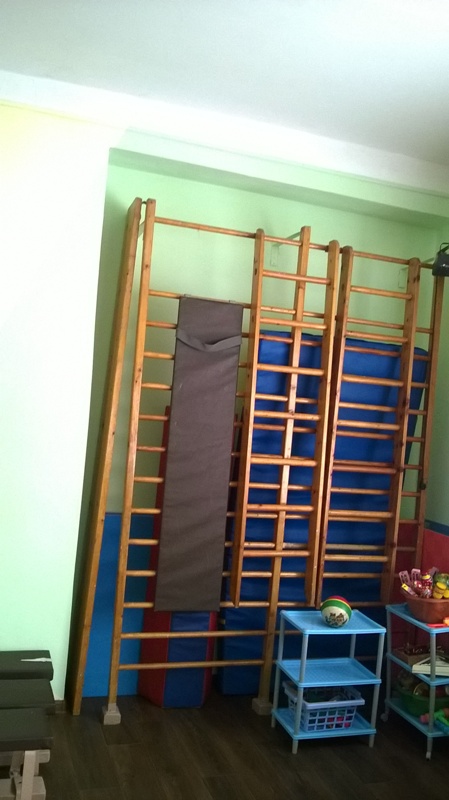 Спортивные центры